Vadovaudamasis Lietuvos Respublikos vietos savivaldos įstatymo 13 straipsnio                    15 dalimi,š a u k i u  2022 m. kovo 1 dieną 16 val. Kauno miesto savivaldybės tarybos neeilinį posėdį ir sudarau tokią darbotvarkę:Dėl pritarimo perduoti turtą (TR-120).Pranešėja – Milda Labašauskaitė, Sveikatos apsaugos skyriaus vedėjaDėl Kauno miesto savivaldybės tarybos 2019 m. spalio 15 d. sprendimo                          Nr. T-454 „Dėl Atlyginimo už vaikų, ugdomų pagal ikimokyklinio ir (ar) priešmokyklinio ugdymo programas, išlaikymą dydžio nustatymo ir mokėjimo tvarkos aprašo patvirtinimo“ pakeitimo           (TR-117).Pranešėja – Ona Gucevičienė, Švietimo skyriaus vedėjaDėl Kauno miesto savivaldybės tarybos 2019 m. birželio 18 d. sprendimo Nr. T-289 „Dėl Socialinės paramos mokiniams skyrimo ir teikimo tvarkos aprašo patvirtinimo“ pakeitimo           (TR-119).Pranešėja – Erika Kačiulienė, Socialinės paramos skyriaus vedėjaDėl bendradarbiavimo tarp Kauno miesto savivaldybės (Lietuvos Respublika) ir Sankt Peterburgo vyriausybės (Rusijos Federacija) susitarimo nutraukimo (TR-122)Dėl bendradarbiavimo sutarties tarp Kauno ir Kaliningrado  miestų nutraukimo          (TR-121).Pranešėja – Lina Duobaitė, Užsienio ryšių skyriaus vedėjaDėl Kauno miesto savivaldybės tarybos 2022 m. vasario 1 d. sprendimo Nr. T-3 „Dėl Kauno miesto savivaldybės 2022–2024 metų strateginio veiklos plano patvirtinimo“ pakeitimo             (TR-115).Pranešėja – Vijolė Karpienė, Strateginio planavimo, analizės ir programų valdymo skyriaus vyresnioji patarėja, atliekanti skyriaus vedėjo funkcijasDėl Kauno miesto savivaldybės tarybos 2022 m. vasario 22 d. sprendimo Nr. T-61 ,,Dėl Kauno miesto savivaldybės 2022 metų biudžeto patvirtinimo“ pakeitimo (TR-116).Pranešėja – Roma Vosylienė, Finansų ir ekonomikos skyriaus vedėjaDėl užsieniečių, pasitraukusių iš Ukrainos dėl Rusijos Federacijos karinių veiksmų Ukrainoje, važiavimo vietinio reguliaraus susisiekimo autobusais ir troleibusais lengvatos dydžio nustatymo(TR-118).Pranešėjas – Martynas Matusevičius, Transporto ir eismo organizavimo skyriaus vedėjasInformacija apie pasirengimą priimti ir teikti reikiamas paslaugas užsieniečiams, pasitraukusiems iš Ukrainos dėl Rusijos Federacijos karinių veiksmų Ukrainoje.Pranešėjas – Paulius Keras, Savivaldybės administracijos direktoriaus pavaduotojasTarybos narių paklausimai ir pareiškimai. 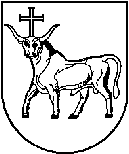 KAUNO MIESTO SAVIVALDYBĖS MERASKAUNO MIESTO SAVIVALDYBĖS MERASKAUNO MIESTO SAVIVALDYBĖS MERASPOTVARKISPOTVARKISPOTVARKISDĖL KAUNO MIESTO SAVIVALDYBĖS TARYBOS 2022 METŲ 3 (NEEILINIO) POSĖDŽIO SUŠAUKIMO IR DARBOTVARKĖS SUDARYMODĖL KAUNO MIESTO SAVIVALDYBĖS TARYBOS 2022 METŲ 3 (NEEILINIO) POSĖDŽIO SUŠAUKIMO IR DARBOTVARKĖS SUDARYMODĖL KAUNO MIESTO SAVIVALDYBĖS TARYBOS 2022 METŲ 3 (NEEILINIO) POSĖDŽIO SUŠAUKIMO IR DARBOTVARKĖS SUDARYMO2022 m. vasario 28 d.   Nr. M-432022 m. vasario 28 d.   Nr. M-432022 m. vasario 28 d.   Nr. M-43KaunasKaunasKaunasSavivaldybės merasVisvaldas Matijošaitis